$15,500.00ALLMENDINGER – WILLEY5210 5TH AVE. SELBYSELBY MILWUKEE LAND CO’S 2ND ADDN E 93.4’ OF LOT 1 & E 93.4 OF N 30’ LOT 2 BLOCK 26RECORD #4344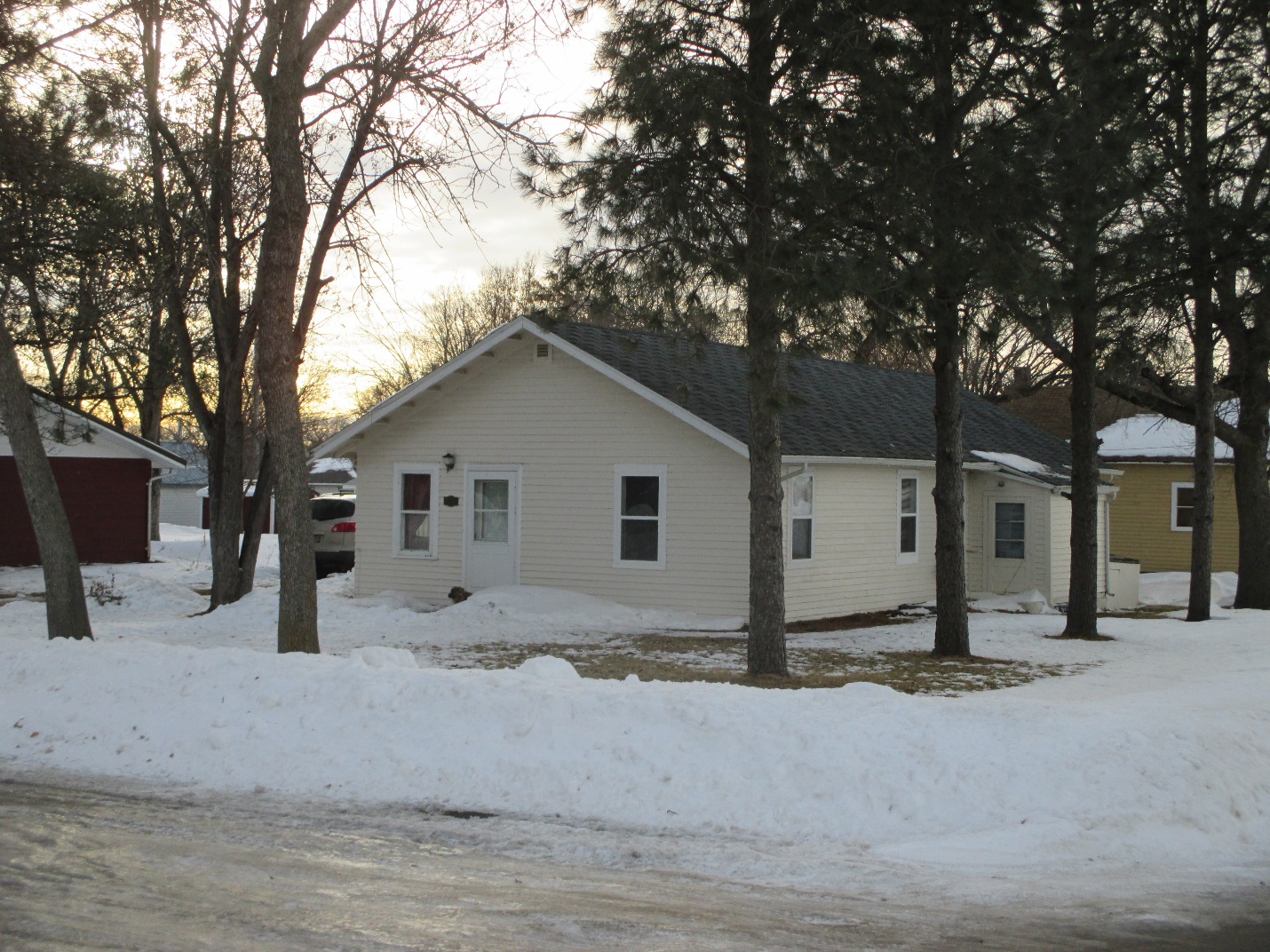 LOT SIZE 80’ X 93.4’                                                           GROUND FLOOR 912 SQ FTSINGLE FAMILY & ONE-STORY                                        BASEMENT – CRAWL SPACEAVERAGE QUALITY & CONDITION                                 2 BEDROOMS 1 BATH                                CENTRAL AIR – NATURAL GAS                                        5 FIXTURESBUILT IN 1910                                                                ATTACHED GARAGE 264 SQ FT2015; ROOF GOOD, WOOD LAP POOR2018; NEW WINDOWS, 2012; RESHINGLEDSOLD ON 10/16/19 FOR $15,500ASSESSED IN  2019 AT $18,340                                                  RECORD #4344SOLD IN 2016 FOR $15,000ASSESSED IN 2016 AT $18,340, IN 2012 $6,610SOLD IN 2013 FOR $17,500, IN 2009 FOR $11,000